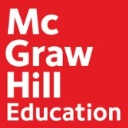 These suggested lesson plans list resources by applied academic skills, presented within various workplace contexts (contextualized/ integrated instruction).College and Career Readiness: Reading Anchors and Standards, Mathematics Domains and Standards are listed for each skill.CCRS levels are indicated for the skill examples and practices.  Use these to work with the multi-level classroom.CCRS level B is leveled to TABE level ECCRS level C is leveled to TABE level MCCRS level D is leveled to TABE level DCCRS level E is leveled to TABE level ALesson sections:Introduce Skill/ Build Background- provides skill summary and introduction.Skill Examples- provides examples of problems that apply the targeted skills and explains how to solve them.Skill Practice- provides practice problems that apply the targeted skill including in additional workplace scenarios, along with additional resources.ELL Strategy- provides suggestions for supporting the lesson for students learning English.Extend Contextual Learning- includes industry-specific or career-specific strategies in contextualized practice.Performance Assessment- work-related word problems are listed for each skill/ topic.Reading SkillsRead and understand information in workplace documents/ Identify main idea and details				2Read and understand information in workplace documents/ Identify details that are not clearly stated			3Follow instructions from workplace documents/ Understand and apply basic and multi-step instructions			4Follow instructions from workplace documents/ Apply instructions to unique situations					5Define and use words in the workplace/ Determine the meaning of new words						6Define and use words in the workplace/ Understand unique words and acronyms					7Define and use words in the workplace/ Understand and apply technical terms and jargon				8Understand and follow policies and procedures in workplace documents/ Apply workplace policies and procedures		9Understand and follow policies and procedures in workplace documents/ Understand the rationale behind workplace policies											10Locate and compare information in graphics	/ Find information in workplace graphics					11Locate and compare information in graphics	/ Enter information into workplace graphics					12Analyze trends in workplace graphics/ Identify trends in workplace graphics						13Analyze trends in workplace graphics/ Compare trends in workplace graphics						14Use information from workplace graphics/ Summarize information in workplace graphics				15Use information from workplace graphics/ Make decisions based on workplace graphics					16Mathematics SkillsPerform basic arithmetic calculations to solve workplace problems/ Solve problems with whole numbers and negative numbers											17Perform basic arithmetic calculations to solve workplace problems/ Use fractions, decimals, and percentages to solve workplace problems											18Apply computations to solve workplace problems/ Use general problem solving						19Apply computations to solve workplace problems/ Solve problems in geometry						20Solve measurement problems / Calculate with conversions and formulas						21Solve measurement problems/ Manipulate formulas to solve problems							22Make spending decisions to solve workplace problems / Calculate costs and discounts					23Make spending decisions to solve workplace problems/ Make consumer comparisons					24Resources													25McGraw- Hill ResourcesTopicRead and understand information in workplace documentsSkillIdentify main idea and detailsCCR StandardsReading Anchor 2: RI.4.2, RI.6.2, RI.9-10.2, RL.6.2, RL.9-10.2, RST.6-8.2, RST.11-12.2Teacher ResourcesWorkplace Skills: Basic Skills for the Workplace Teacher’s Edition, pp. 10-11Workplace Skills: Reading for Information Teacher’s Edition, pp. 9, 11, handout- p. 22Introduce Skill/Build BackgroundWorkplace Skills: Reading for Information Teacher’s Edition, p.9:In a work-related memo or e-mail, locate the main idea (often found in the heading or topic sentence) and the details, and record them on the handout (p.22). Introduce Skill/Build BackgroundAdditional introductions: Workplace Skills: Reading for Information Teacher’s Edition, p.11Workplace Skills: Basic Skills for the Workplace Teacher’s Edition, pp. 10-11Skill ExamplesWorkplace Skills: Basic Skills for the Workplace, pp.4-5 (CCRS B) :Tips to find main idea include how the details relate to each other, what unites the details, and rereading a document to confirm choice of main idea.Skill ExamplesAdditional Skill Examples: Workplace Skills: Reading for Information pp.2-3 (CCRS C),  pp. 52-53 (CCRS D)Skill PracticeCareer Companion Series: pp. 42-43 (CCRS C, D)Workplace Skills: Basic Skills for the Workplace pp. 6-11, 14-19 (CCRS B)Workplace Skills: Reading for Information Lesson 1 -pp. 5-9 (CCRS C), Lesson 6 -pp. 54-59  (CCRS D)College and Career Readiness Practice Workbook: Reading Informational Text- Lesson 1-pp.2-3; Lesson 2- pp. 4-7 (CCRS C, D, E)College and Career Readiness Practice Workbook: Reading Literary Text- Lesson 1-pp. 2-5 (CCRS C, D, E)College and Career Readiness Practice Workbook: Earth & Space Science- Lesson 1-pp. 2-5 (CCRS C, D, E)College and Career Readiness Practice Workbook: Life Science- Lesson 2- pp. 6-7 (CCRS C, D, E)College and Career Readiness Practice Workbook: Physical Science- Lesson 1- pp. 2-3 (CCRS C, D, E)College and Career Readiness Practice Workbook: Civics & Government- Lesson 1- pp. 2-5 (CCRS C, D, E)College and Career Readiness Practice Workbook: Economics- Lesson 6- pp. 18-19 (CCRS C, D, E)College and Career Readiness Practice Workbook: U. S. History- Lesson 1- pp. 2-5 (CCRS C, D, E)College and Career Readiness Practice Workbook: Geography & the World- Lesson 1-pp. 2-3 (CCRS C,D,E)ELL StrategyWorkplace Skills: Basic Skills for the Workplace Teacher’s Edition, p. 10: Use a web diagram with the main idea in the middle and details around for memo on page 7 of textELL StrategyAdditional ELL Strategy: Workplace Skills: Reading for Information Teacher’s Edition, p. 9Extend Contextual LearningWorkplace Skills: Reading for Information Teacher’s Edition, p. 11: Employees in the transportation field market and sell transportation services to new and existing customers, such as items 3 & 4 on page 55 of text.Extend Contextual LearningAdditional Extensions: Workplace Skills: Basic Skills for the Workplace Teacher’s Edition, pp. 10-11Performance AssessmentSelect questions from the following items:Workplace Skills: Basic Skills for the Workplace pp. 44-49 (1-6)Workplace Skills: Reading for Information pp. 42-51 (9, 10, 15, 16); 84-93 (1-4)TopicRead and understand information in workplace documentsSkillIdentify details that are not clearly statedCCR StandardsReading Anchor 2: RI.4.2, RI.6.2, RI.9-10.2, RL.6.2, RL.9-10.2, RST.6-8.2, RST.11-12.2Teacher ResourcesWorkplace Skills: Basic Skills for the Workplace Teacher’s Edition, p. 11Workplace Skills: Reading for Information Teacher’s Edition, pp. 11, 16Introduce SkillWorkplace Skills: Reading for Information Teacher’s Edition, p. 11: Writers of e-mails and memos expect that employees have the knowledge and experience to “read between the lines” to understand certain details that are implied.Introduce SkillAdditional introductions: Workplace Skills: Basic Skills for the Workplace Teacher’s Edition, p. 11; Workplace Skills: Reading for Information Teacher’s Edition, p. 16Skill ExamplesWorkplace Skills: Basic Skills for the Workplace pp. 12-13 Supporting evidence includes statistics, facts, examples, or reasons.  (CCRS B)Skill ExamplesAdditional Skill Examples: Workplace Skills: Reading for Information-pp.52-53 (CCRS D); 152-153 (CCRS E)Skill PracticeCareer Companion Series-pp. 44-45 (CCRS C, D)Workplace Skills: Basic Skills for the Workplace pp. 14-19 (CCRS B)Workplace Skills: Reading for Information Lesson 6-pp. 54-59 (CCRS D), Lesson 16- pp. 154-159 (CCRS E)College and Career Readiness Practice Workbook: Reading Informational Text- Lesson 1-pp.2-3; Lesson 2- pp. 4-7 (CCRS C, D, E)ELL StrategyWorkplace Skills: Basic Skills for the Workplace Teacher’s Edition, p. 11: Ask students to identify details about various items in an office such as the desk.Extend Contextual LearningWorkplace Skills: Reading for Information Teacher’s Edition, p. 11: A worker in the Architecture & Construction fields must be able to read, understand, and follow industry rules and guidelines that may not be directly stated.Extend Contextual LearningAdditional Extensions: Workplace Skills: Reading for Information Teacher’s Edition, p. 16;Workplace Skills: Basic Skills for the Workplace Teacher’s Edition, p. 11Performance AssessmentSelect questions from the following items:Workplace Skills: Basic Skills for the Workplace pp. 44-49 (4-6)Workplace Skills: Reading for Information pp. 42-51 (1-4); 208-216 (1,2)TopicFollow instructions from workplace documentsSkillUnderstand and apply basic and multi-step instructionsCCR StandardsReading Anchor 3: RI.4.3, RI.8.3, RI.11-12.3, RST.6-8.3, RST 9-10.3Teacher ResourcesWorkplace Skills: Basic Skills for the Workplace Teacher’s Edition, p.14Workplace Skills: Reading for Information Teacher’s Edition, pp. 10-12, handout p. 23Introduce SkillWorkplace Skills: Reading for Information Teacher’s Edition, p.11:Workplace procedures are written so that employees have standardized instructions for carrying out specific tasks, allowing for work safety and efficiency. Introduce SkillAdditional introductions: Workplace Skills: Reading for Information Teacher’s Edition, pp. 10, 12; Workplace Skills: Basic Skills for the Workplace Teacher’s Edition, p.14Skill ExamplesWorkplace Skills: Basic Skills for the Workplace- pp.36-37 (CCRS B):Workplace instructions often include dates and times of events that help identify the order in which to perform tasks.Skill ExamplesAdditional Skill Examples: Workplace Skills: Reading for Information-pp. 26-27 (CCRS C):; 34-35 (CCRS C):; 68-69 (CCRS D)Skill PracticeCareer Companion Series PP. 46-47 (CCRS C, D)Workplace Skills: Basic Skills for the Workplace pp. 36-43 (CCRS B)Workplace Skills: Reading for Information Lesson 4-pp.28-33 (CCRS C): Lesson 5-pp.36-41(CCRS C) : Lesson 8- pp, 70-75 (CCRS D)College and Career Readiness Practice Workbook: Reading Informational Text- Lesson 6- pp.20-21, Lesson 7-pp. 22-25 (CCRS C, D, E)College and Career Readiness Practice Workbook: Earth & Space Science- Lesson 3- pp. 8-11 (CCRS C, D, E)College and Career Readiness Practice Workbook: U. S. History- Lesson 2- pp. 6-9 (CCRS C, D, E)College and Career Readiness Practice Workbook: Geography & the World- Lesson 4- pp. 12-15 (CCRS C, D, E)ELL StrategyWorkplace Skills: Reading for Information Teacher’s Edition, p.11:Use a multi- year calendar to help clarify sequence for the activity on page 35 of the student text.ELL StrategyAdditional ELL Strategy: Workplace Skills: Basic Skills for the Workplace Teacher’s Edition, p.14Extend Contextual LearningWorkplace Skills: Basic Skills for the Workplace Teacher’s Edition, p.14:Childcare workers must follow schedules to make sure that children complete activities in the proper order.  Have students write a list of activities for children to complete using time-order words.Extend Contextual LearningAdditional Extensions: Workplace Skills: Reading for Information Teacher’s Edition, pp.10, 12Performance AssessmentSelect questions from the following items:Workplace Skills: Basic Skills for the Workplace- pp.44-49 (13-15)Workplace Skills: Reading for Information- pp.42-50 (5-8, 13, 14), 84-92 (11-14)TopicFollow instructions from workplace documentsSkillApply instructions to unique situationsCCR StandardsReading Anchor 3: RI.4.3, RI.8.3, RI.11-12.3, RST.6-8.3, RST 9-10.3Teacher ResourcesWorkplace Skills: Basic Skills for the Workplace Teacher’s Edition, pp. 16-17, 19Workplace Skills: Reading for Information Teacher’s Edition, pp. 15-16, 18, handout p.24Introduce SkillWorkplace Skills: Reading for Information Teacher’s Edition, p.16:To be successful at most jobs, it is important to understand conditionals that dictate the next steps when following instructions.  A vehicle mechanic may discover during a tune-up that additional repairs are required.  This would affect the next step he or she follows.Introduce SkillAdditional introductions: Workplace Skills: Reading for Information Teacher’s Edition, pp.15, 18; Workplace Skills: Basic Skills for the Workplace Teacher’s Edition, pp. 16, 17, 19Skill ExamplesWorkplace Skills: Reading for Information- pp. 126-127 (CCRS D):When reading a workplace directive, number the steps as a way to apply the instructions to a given situation.Skill ExamplesAdditional Skill Examples: Workplace Skills: Basic Skills for the Workplace pp. 58-59 (CCRS B); pp.66-67 (CCRS B); pp. 82-83 (CCRS B); Workplace Skills: Reading for Information- pp.134-135 (CCRS D), 176-177 (CCRS E)Skill PracticeCareer Companion Series pp. 47-49 (CCRS C, D)Workplace Skills: Basic Skills for the Workplace pp. 60-65 (CCRS B); pp. 68-73 (CCRS B); pp. 84-89 (CCRS B); Workplace Skills: Reading for Information Lesson 14-pp.128-133 (CCRS D) , Lesson 15- pp.136-141 (CCRS D), Lesson 19- pp.178-183 (CCRS E)College and Career Readiness Practice Workbook: Reading Informational Text- Lesson 6- pp. 20-21, Lesson 7- p. 22-25 (CCRS C, D, E)College and Career Readiness Practice Workbook: Earth & Space Science- Lesson 4- pp. 12-15, Lesson 8- pp. 28-31 (CCRS C, D, E)College and Career Readiness Practice Workbook: Life Science- Lesson 8- pp. 28-31 (CCRS C, D, E)College and Career Readiness Practice Workbook: Physical Science- Lesson 8- pp. 28-31 (CCRS C, D, E)ELL StrategyWorkplace Skills: Reading for Information Teacher’s Edition, p. 16:Talk about “if - then” statements, showing how these statements ae similar in structure to “Cause- effect” statements.  Write an “if-then” statement and annotate it with arrows and circled text to show the connections visually.ELL StrategyAdditional ELL Strategy:  Workplace Skills: Reading for Information Teacher’s Edition, p. 18; Workplace Skills: Basic Skills for the Workplace Teacher’s Edition, pp. 16, 17, 19Extend Contextual LearningWorkplace Skills: Basic Skills for the Workplace Teacher’s Edition, p. 16:Careers in government, such as an environmental health inspector, often involve cause-and –effect scenarios.  If a health inspector gives a restaurant a warning, the effect will either be an effort to improve or closure.Extend Contextual LearningAdditional Extensions: Workplace Skills: Basic Skills for the Workplace Teacher’s Edition, pp. 17, 19; Workplace Skills: Reading for Information Teacher’s Edition, p.15Performance AssessmentSelect questions from the following items:Workplace Skills: Basic Skills for the Workplace- pp.90-95 (4-9, 13-15)Workplace Skills: Reading for Information- pp. 142-150 (7, 8, 11-18), 208-216 (13, 14)TopicDefine and use words in the workplaceSkillDetermine the meaning of new wordsCCR StandardsReading Anchor 4: RI.5.4, RI.6.4, RI.9-10.4, RL.6.4, RL.9-10.4, RST.9-10.4Teacher ResourcesWorkplace Skills: Basic Skills for the Workplace Teacher’s Edition, pp. 12, 13Workplace Skills: Reading for Information Teacher’s Edition, pp. 9, 12, 13Introduce SkillWorkplace Skills: Basic Skills for the Workplace Teacher’s Edition, pp. 12:The meanings of unfamiliar words can be figured out by looking for synonyms and antonyms in the document.Introduce SkillAdditional introductions: Workplace Skills: Basic Skills for the Workplace Teacher’s Edition, pp. 13; Workplace Skills: Reading for Information Teacher’s Edition, pp. 9, 12, 13Skill ExamplesWorkplace Skills: Reading for Information-pp. 60-61 (CCRS C): Provide additional practice using context to figure out the meaning of new words with sentences, such as- “Congratulations to the project team!  I have received many accolades from the client, and they look forward to working with us again.”Skill ExamplesAdditional Skill Examples: Workplace Skills: Basic Skills for the Workplace- pp.20-21 (CCRS B); pp.28-29 (CCRS B); Workplace Skills: Reading for Information- pp.10-11 (CCRS C), 94-95 (CCRS D)Skill PracticeCareer Companion Series pp. 50-51(CCRS C, D)Workplace Skills: Basic Skills for the Workplace pp. 22-27 (CCRS B), 38-43 (CCRS B)Workplace Skills: Reading for Information Lesson 2- pp.12-17 (CCRS C), Lesson 7- pp.62-67 (CCRS C), Lesson 10- pp. 96-101 (CCRS D)College and Career Readiness Practice Workbook: Reading Informational Text- Lesson 8- pp. 26-29 (CCRS C, D, E)College and Career Readiness Practice Workbook: Reading Literary Text- Lesson 9- pp. 30-33 (CCRS C, D, E)College and Career Readiness Practice Workbook: Life Science- Lesson 1- pp. 2-5 (CCRS C, D, E)College and Career Readiness Practice Workbook: Civics & Government- Lesson 2- pp. 6-7 (CCRS C, D, E)ELL StrategyWorkplace Skills: Reading for Information Teacher’s Edition, p. 12:Often familiar words are used in different and more specialized ways in workplace documents.  Use the word file as an example.  Ask for other examples.ELL StrategyAdditional ELL Strategy: Workplace Skills: Basic Skills for the Workplace Teacher’s Edition, pp. 12, 13Extend Contextual LearningWorkplace Skills: Reading for Information Teacher’s Edition- p. 13:In the technology field, new words are often created or terms are altered or abbreviated (examples: e-mail, e-waste, processor, mouse, monitor).Extend Contextual LearningAdditional Extensions: Workplace Skills: Basic Skills for the Workplace Teacher’s Edition, pp. 12, 13; Workplace Skills: Reading for Information Teacher’s Edition, p. 9Performance AssessmentSelect questions from the following items:Workplace Skills: Basic Skills for the Workplace- pp.44-49 (7-12)Workplace Skills: Reading for Information- pp. 42-50 (11, 12, 17, 18),, 84-92 (5-10), 142-150 (3)TopicDefine and use words in the workplaceSkillUnderstand unique words and acronymsCCR StandardsReading Anchor 4: RI.5.4, RI.6.4, RI.9-10.4, RL.6.4, RL.9-10.4, RST.9-10.4Teacher ResourcesWorkplace Skills: Basic Skills for the Workplace Teacher’s Edition, p. 15Workplace Skills: Reading for Information Teacher’s Edition, pp. 14, 17, 20Introduce SkillWorkplace Skills: Basic Skills for the Workplace Teacher’s Edition, pp. 15:Workplace documents often have words that have several different meanings. For example, a memo about a business meeting may refer to the meeting’s “minutes”.  What are the possible definitions of this word, and which would be the most likely use?Introduce SkillAdditional introductions: Workplace Skills: Reading for Information Teacher’s Edition, pp. 14, 17, 20Skill ExamplesWorkplace Skills: Reading for Information- pp.218-219 (CCRS E):Try substituting a synonym for the uncommon word to see if it makes sense.  In Example 1, substitute paid for reimbursed to see if the resulting sentence makes sense.Skill ExamplesAdditional Skill Examples: Workplace Skills: Basic Skills for the Workplace- pp.50-51 (CCRS B); Workplace Skills: Reading for Information- pp. 102-103 (CCRS D), pp. 168-169 (CCRS D.E)Skill PracticeCareer Companion Series pp. 52-53 (CCRS C, D)Workplace Skills: Basic Skills for the Workplace pp. 52-57 (CCRS B)Workplace Skills: Reading for Information: Lesson 11- pp. 104-109 (CCRS D), Lesson 18- pp. 170-175 (CCRS D, E), Lesson 23- pp. 220-225 (CCRS E)College and Career Readiness Practice Workbook: Reading Informational Text- Lesson 8- pp. 26-29 (CCRS C, D, E)ELL StrategyWorkplace Skills: Reading for Information Teacher’s Edition, pp. 20:Use photos from books or online sources to demonstrate the meaning of the term aerial surveillance (page 218 in student text).ELL StrategyAdditional ELL Strategy:Workplace Skills: Basic Skills for the Workplace Teacher’s Edition, p. 15; Workplace Skills: Reading for Information Teacher’s Edition, p. 14Extend Contextual LearningWorkplace Skills: Basic Skills for the Workplace Teacher’s Edition, p. 15:Careers in business, such as office managers, often involve writing and interpreting documents.  Identify other careers in which it is important to write clearly worded reports (examples items 3-5 in text).Extend Contextual LearningAdditional Extensions: Workplace Skills: Reading for Information Teacher’s Edition, p. 17Performance AssessmentSelect questions from the following items:Workplace Skills: Basic Skills for the Workplace- pp. 90-95 (1-3)Workplace Skills: Reading for Information- pp. 142-150 (1, 2), 208-216 (11, 17, 18), 242-253 (1, 2, 5, 6, 17, 18)TopicDefine and use words in the workplaceSkillUnderstand and apply technical terms and jargonCCR StandardsReading Anchor 4: RI.5.4, RI.6.4, RI.9-10.4, RL.6.4, RL.9-10.4, RST.9-10.4Teacher ResourcesWorkplace Skills: Basic Skills for the Workplace Teacher’s Edition, p. 18Workplace Skills: Reading for Information Teacher’s Edition, pp. 10, 14, 15, 20Introduce SkillWorkplace Skills: Basic Skills for the Workplace Teacher’s Edition, p. 18:From a sample employment contract, find examples of the common workplace words that might be encountered when starting a new position and signing the contract (wage, supervisor, benefits, and policy).Introduce SkillAdditional introductions: Workplace Skills: Reading for Information Teacher’s Edition, pp. 10, 14, 15, 20Skill ExamplesWorkplace Skills: Reading for Information- pp. 18-19 (CCRS C):Explain that related words such as protect and protective belong in the same word family (includes protection, protected, protecting, unprotected).Skill ExamplesAdditional Skill Examples: Workplace Skills: Basic Skills for the Workplace- pp.74-75 (CCRS B); Workplace Skills: Reading for Information- pp. 110-111 (CCRS D); pp. 118-119 (CCRS D); pp.226-227 (CCRS E)Skill PracticeCareer Companion Series-pp. 54-55 (CCRS C, D)Workplace Skills: Basic Skills for the Workplace pp. 76-81 (CCRS B)Workplace Skills: Reading for Information Lesson  3- pp. 20-25 (CCRS C), Lesson 12-pp. 112-117 (CCRS D), Lesson 13-pp. 120-125 (CCRS D),  Lesson 24- pp. 228-233 (CCRS E)College and Career Readiness Practice Workbook: Reading Informational Text- Lesson 8- pp. 26-29 (CCRS C, D, E)ELL StrategyWorkplace Skills: Reading for Information Teacher’s Edition, p. 10:Create sentence frames for the following words: instituting, procedure, designated, prohibited, correlated.ELL StrategyAdditional ELL Strategy: Workplace Skills: Basic Skills for the Workplace Teacher’s Edition, p. 18; Workplace Skills: Reading for Information Teacher’s Edition, p. 15Extend Contextual LearningWorkplace Skills: Reading for Information Teacher’s Edition, p. 14:In the finance career field, knowledge of banking jargon is needed (e-statement, CD- certificate of deposit, overdraft).Extend Contextual LearningAdditional Extensions: Workplace Skills: Basic Skills for the Workplace Teacher’s Edition, p. 18; Workplace Skills: Reading for Information Teacher’s Edition, p. 20Performance AssessmentSelect questions from the following items:Workplace Skills: Basic Skills for the Workplace- pp. 90-95 (10-12)Workplace Skills: Reading for Information- pp. 42-50 (1-4), 142-150 (4-6, 9, 10), 242-250 (3, 4, 7, 8, 13, 14)TopicUnderstand and follow policies and procedures in workplace documentsSkillApply workplace policies and proceduresCCR StandardsReading Anchor 5: RI.4.5Reading Anchor 6: RI.8.6, RI.9-10.6Reading Anchor 8: RI.5.8Teacher ResourcesWorkplace Skills: Reading for Information Teacher’s Edition, pp. 13, 19, 21Introduce SkillWorkplace Skills: Reading for Information Teacher’s Edition, p. 21:Workers who understand and apply the principles behind policies are enabled to act appropriately according to company or industry guidelines.  For example, it is crucial for contractors to understand construction standards and apply that understanding in new situations.Introduce SkillAdditional introductions: Workplace Skills: Reading for Information Teacher’s Edition, pp. 13, 19Skill ExamplesWorkplace Skills: Reading for Information: pp. 76-77 (CCRS C):Have students identify the stated and implied if-then statements in the memo.  Tell students that if-then statements can contain any of the following words: if, then,  for , only, every, and when.Skill ExamplesAdditional Skill Examples: Workplace Skills: Reading for Information: pp. 192-193 (CCRS D), pp. 234-235 (CCRS E).Skill PracticeCareer Companion Series-pp.56-57 (CCRS C, D)Workplace Skills: Reading for Information Lesson 9- pp. 78-83 (CCRS C), Lesson 21- pp. 194-199 (CCRS  D), Lesson 25- pp. 236-241 (CCRS E)College and Career Readiness Practice Workbook: Reading Informational Text- Lesson 10-pp. 34-35 (CCRS C, D, E)ELL StrategyWorkplace Skills: Reading for Information Teacher’s Edition- p. 19:Restate concepts (principles/ basic reasons) concerning the way things should work from a workplace document.  In paragraph #2, tailored to the needs can be restated as fitting the needs.ELL StrategyAdditional ELL Strategy: Workplace Skills: Reading for Information Teacher’s Edition, pp. 13, 21Extend Contextual LearningChoose an exercise from Career Companion Series-pp.56-57Performance AssessmentSelect questions from the following items:Workplace Skills: Reading for Information- pp. 84-92 (15-18), 208-216 (3, 4), 242-250 (9-12, 15, 16)TopicUnderstand and follow policies and procedures in workplace documentsSkillUnderstand the rationale behind workplace policiesCCR StandardsReading Anchor 5: RI.4.5Reading Anchor 6: RI.8.6, RI.9-10.6Reading Anchor 8: RI.5.8Teacher ResourcesWorkplace Skills: Basic Skills for the Workplace Teacher’s Edition, p. 19Workplace Skills: Reading for Information Teacher’s Edition, pp.  18, 19Introduce SkillWorkplace Skills: Reading for Information Teacher’s Edition, p.  19:Remind students that in trying to make sense of a policy or procedure, they should ask themselves why the policy was written.  What need or problem might it address? What may be the consequences of not following the policy?Introduce SkillAdditional introductions: Workplace Skills: Basic Skills for the Workplace Teacher’s Edition, p. 19Workplace Skills: Reading for Information Teacher’s Edition, p.  18Skill ExamplesWorkplace Skills: Reading for Information- pp. 184-185  (CCRS D):To understand principles behind policies, students should ask themselves why questions:  Why would the company care if I am tardy?  Why do they need my signature?  Why are these rules important?Skill ExamplesAdditional Skill Examples: Workplace Skills: Basic Skills for the Workplace- pp. 82-83 (CCRS B); Workplace Skills: Reading for Information- pp. 200-201  (CCRS D, E)Skill PracticeCareer Companion Series-pp. 58-59 (CCRS C, D)Workplace Skills: Basic Skills for the Workplace pp. 84-89 (CCRS B)Workplace Skills: Reading for Information Lesson 20- pp. 186-191 (CCRS D),  Lesson 22- 202-207 (CCRS D, E)College and Career Readiness Practice Workbook: Reading Informational Text- Lesson 10-pp. 34-35 (CCRS C, D, E)College and Career Readiness Practice Workbook: Earth & Space Science- Lesson 6- pp. 20-23 (CCRS C, D, E)College and Career Readiness Practice Workbook: Civics & Government- Lesson 9- pp. 30-33 (CCRS C, D, E)ELL StrategyWorkplace Skills: Basic Skills for the Workplace Teacher’s Edition, p. 19:Have students work in pairs to role-play a simple scenario.  One student plays a worker who is late for a meeting, and the other plays the first student’s supervisor. Provide a list of things to say that imply the situation without directly stating it.Extend Contextual LearningWorkplace Skills: Reading for Information Teacher’s Edition, p.  18:An important part of many administrative jobs is creating and interpreting policies and procedures.  Office managers may be asked to update policies and must therefore understand the reasons behind them.Extend Contextual LearningAdditional Extensions: Workplace Skills: Basic Skills for the Workplace Teacher’s Edition, p. 19Workplace Skills: Reading for Information Teacher’s Edition, p.  19Performance AssessmentSelect questions from the following items:Workplace Skills: Basic Skills for the Workplace- pp. 90-95 (13-15)Workplace Skills: Reading for Information- pp. 208-216 (5, 6, 9, 10, 12)TopicLocate and compare information in graphicsSkillFind information in workplace graphicsCCR StandardsReading Anchor 7: RI.4.7, RI.5.7Teacher ResourcesWorkplace Skills: Basic Skills for the Workplace Teacher’s Edition, pp. 30, 31, 32, 33, 34, 35, 36, 37, 39Workplace Skills: Locating Information Teacher’s Edition, pp. 9, 11, 16, handouts pp. 23-25Introduce SkillWorkplace Skills: Basic Skills for the Workplace Teacher’s Edition- p. 36:Ask students to study the diagrams in the lesson and think about what kind of information is found on each one.  Time lines, flowcharts, and schedules are actually organized pictures, charts or tables.  Use a TV schedule as an example of a table.Introduce SkillAdditional introductions: Workplace Skills: Basic Skills for the Workplace Teacher’s Edition, pp. 30, 31, 32, 33, 34, 35, 37, 39; Workplace Skills: Locating Information Teacher’s Edition, pp. 9, 11, 16Skill ExamplesWorkplace Skills: Basic Skills for the Workplace - pp. 200-201:Using the graph in Example 1, point out that the labels on the horizontal axis are usually units of time. Discuss that the steep parts of the data line show a great deal of change over time.Skill ExamplesAdditional Skill Examples:  Workplace Skills: Basic Skills for the Workplace (CCRS B): pp. 168-169, pp.176-177, pp. 184-185, pp. 192-193, , pp. 214-215, pp. 222-223, pp. 230-231, pp. 246-247; Workplace Skills: Locating Information: pp. 2-3 (CCRS C), pp. 42-43 (CCRS C), pp. 124-125 (CCRS D)Skill PracticeCareer Companion Series- pp. 62-63 (CCRS C, D)Workplace Skills: Basic Skills for the Workplace (CCRS B )pp. 170-175, pp. 178-183, 186-191, pp. 194-199, pp.202-207, pp. 216-221, pp. 224-229, pp. 232-237, pp. 248-253;Workplace Skills: Locating Information Lesson 1- pp. 4-15(CCRS C), Lesson 3-pp. 44-55 (CCRS C), Lesson 8- pp. 126-137(CCRS D)College and Career Readiness Practice Workbook: Earth & Space Science- Lesson 4- pp. 12-15 (CCRS C, D,E)College and Career Readiness Practice Workbook: Physical Science- Lesson 3- pp. 8-11(CCRS C, D,E)ELL StrategyWorkplace Skills: Locating Information Teacher’s Edition, p. 11:Create sentence frames to illustrate the common meanings of cause, check and assembly.ELL StrategyAdditional ELL Strategy: Workplace Skills: Basic Skills for the Workplace Teacher’s Edition, pp. 30, 31, 32, 33, 34, 35, 36, 37, 39; Workplace Skills: Locating Information Teacher’s Edition, p. 9Extend Contextual LearningWorkplace Skills: Basic Skills for the Workplace Teacher’s Edition- pp. 30:Graphic designers create visuals to represent a client’s ideas.  Logos are symbols that consumers associate with a company.  Have students find logos in advertising circulars and discuss the effectiveness of the logos.Extend Contextual LearningAdditional Extensions: Workplace Skills: Basic Skills for the Workplace Teacher’s Edition, pp. 31, 32, 33, 34, 35, 36, 37, 39; Workplace Skills: Locating Information Teacher’s Edition, p. 16Performance AssessmentSelect questions from the following items:Workplace Skills: Basic Skills for the Workplace- pp. 208-213 (1-15), 254-259 (1-9, 13-15)Workplace Skills: Locating  Information- pp. 30-40 (1-10, 13, 14), 112-123 (1-4), 180-190 (3, 4, 13, 14)TopicLocate and compare information in graphicsSkillEnter information into workplace graphicsCCR StandardsReading Anchor 7: RI.6.7, RST.6-8.7, RST.9-10.7Teacher ResourcesWorkplace Skills: Basic Skills for the Workplace Teacher’s Edition, p. 38Workplace Skills: Locating Information Teacher’s Edition, p. 10; handouts pp. 23-25Introduce SkillWorkplace Skills: Locating Information Teacher’s Edition, p. 10:In the course of many jobs, it is important to understand and be able to fill in information that is missing in a graphic, such as a factory time sheet, a warehouse invoice, an office-supply order form, or a transfer application form.Introduce SkillAdditional introductions: Workplace Skills: Basic Skills for the Workplace Teacher’s Edition, p. 38Skill ExamplesWorkplace Skills: Locating Information- pp.16-17(CCRS C):Point out the headings in bold type at the top of the timesheet.  Explain that focusing on headings will help students understand how the information in a table is organized.Skill ExamplesAdditional Skill Examples: Workplace Skills: Basic Skills for the Workplace- pp. 238-239 (CCRS B)Skill PracticeCareer Companion Series –pp. 64-65 (CCRS C, D)Workplace Skills: Basic Skills for the Workplace pp. 240-245 (CCRS B)Workplace Skills: Locating Information Lesson 2- pp. 18-29 (CCRS C)ELL StrategyWorkplace Skills: Basic Skills for the Workplace Teacher’s Edition, p. 38:Many routine prompts on forms can be stated in more than one way.  Review these parts:  Name- Applicant; Address- Number and Street; Zip Code- Postal Code; DOB- Date of Birth; Last Job- Prior Employer.Extend Contextual LearningWorkplace Skills: Locating Information Teacher’s Edition, p. 10:Careers in transportation often require reading and completing checklists, inspection lists, and evaluation forms.  With students create an evaluation form to rate the service provided at a local gas station.Extend Contextual LearningAdditional Extensions: Workplace Skills: Basic Skills for the Workplace Teacher’s Edition, p. 38Performance AssessmentSelect questions from the following items:Workplace Skills: Basic Skills for the Workplace- pp. 254-259 (10-12)Workplace Skills: Locating  Information- pp. 30-40 (11, 12, 15-22)TopicAnalyze trends in workplace graphicsSkillIdentify trends in workplace graphicsCCR StandardsReading Anchor 7: RI.4.7, RI.5.7, RI.6.7, RI.11-12.7, RH.9-10.7Teacher ResourcesWorkplace Skills: Locating Information Teacher’s Edition, pp. 14, 17; handouts pp. 23-25Introduce SkillWorkplace Skills: Locating Information Teacher’s Edition, p. 14:Explain that a trend is the general direction in which events are changing or developing- or have changed or developed- over time. The ability to identify trends is important to the success of many employees and workplaces.  For example, knowing the growth trend for a career field would help in deciding a career change.Introduce SkillAdditional introductions: Workplace Skills: Locating Information Teacher’s Edition, p.  17Skill ExamplesWorkplace Skills: Locating Information- pp. 138-139(CCRS D):Point out the values on the vertical or y-axis.  Explain that the dollar amounts shown range from $1 billion to $6 billion.  Explain that the data displayed represents all online sales.Skill ExamplesAdditional Skill Examples: Workplace Skills: Locating Information- pp. 84-85(CCRS C) Skill PracticeCareer Companion Series- pp. 66-67 (CCRS C, D)Workplace Skills: Locating Information Lesson 6- pp. 86-97(CCRS C) ,  Lesson 9- pp. 140-151(CCRS D)College and Career Readiness Practice Workbook: U. S. History- Lesson 6- pp. 20-21 (CCRS C, D, E)College and Career Readiness Practice Workbook: Geography & the World- Lesson 8- pp. 28-31 (CCRS C, D, E)College and Career Readiness Practice Workbook: Economics- Lesson 4- pp. 12-15 (CCRS C, D, E)ELL StrategyWorkplace Skills: Locating Information Teacher’s Edition, p.  17:Help students understand the meaning of the terms increase and decrease.  Use the example of the price of apples that is steadily increasing due to a weather problem.  Draw a simple line graph to show increase.  Do a similar graph for decrease.Extend Contextual LearningWorkplace Skills: Locating Information Teacher’s Edition, p. 14:Applications of data trends in many job sectors include being prepared with the supplies needed to service customers, to create marketing materials, and budget resources.Performance AssessmentSelect questions from the following items:Workplace Skills: Locating  Information- pp.112-122 (1, 2, 11, 12), 180-190 (21, 22)TopicAnalyze trends in workplace graphicsSkillCompare trends in workplace graphicsCCR StandardsReading Anchor 7: RI.4.7, RI.5.7, RI.6.7, RI.11-12.7, RH.9-10.7Teacher ResourcesWorkplace Skills: Locating Information Teacher’s Edition, pp. 15, 19; handouts pp. 23-25Introduce SkillWorkplace Skills: Locating Information Teacher’s Edition, p. 15:
Explain that comparing two or more things means studying them to identify how they are alike and how they are different.  Remind students that when working with a circle graph that has wedges, the segments total a whole or 100%Introduce SkillAdditional introductions: Workplace Skills: Locating Information Teacher’s Edition, p.  19Skill ExamplesWorkplace Skills: Locating Information pp. 166-167 (CCRS D):Point out that two sets of data are displayed in the same table. Ask students to study the title and headings and describe the exact information shown.Skill ExamplesAdditional Skill Examples: Workplace Skills: Locating Information- pp. 98-99 (CCRS C) Skill PracticeCareer Companion Series  pp.68-69 (CCRS C, D)Workplace Skills: Locating Information Lesson 7- pp. 100-111 (CCRS C), Lesson 11- pp. 168-179 (CCRS D)College and Career Readiness Practice Workbook: Economics- Lesson 4- pp. 12-15 (CCRS C, D, E)ELL StrategyWorkplace Skills: Locating Information Teacher’s Edition, p. 15:Elaborate on concepts: Explain how dimensions are displayed in the Skill Example graphic.  3.5” means “three and a half inches” and that the notation 3.5”x 3.5”x 2” is read as “three and a half inches by three and a half inches by two inches.”ELL StrategyAdditional ELL Strategy: Workplace Skills: Locating Information Teacher’s Edition, p.  19Extend Contextual LearningChoose an exercise from Career Companion Series-pp.68-69Performance AssessmentSelect questions from the following items:Workplace Skills: Locating  Information- pp. 112-122 (7, 8, 17, 18, 21, 22), 180-190 (11, 12, 15, 16, 19, 20)TopicUse information from workplace graphicsSkillSummarize information in workplace graphicsCCR StandardsReading Anchor 7: RI.4.7, RI.5.7, RST.6-8.7, RST.9-10.7Teacher ResourcesWorkplace Skills: Locating Information Teacher’s Edition, pp. 13, 18,  handouts pp. 23-25Introduce SkillWorkplace Skills: Locating Information Teacher’s Edition, p. 18:In order to summarize information displayed in one or more graphics, study the graphics, analyze the information, and make a general statement about it.Introduce SkillAdditional introductions: Workplace Skills: Locating Information Teacher’s Edition, p. 13Skill ExamplesWorkplace Skills: Locating Information -pp. 152-153 (CCRS  D):Make sure students understand how the shading on the map key relates to the population change.  Refer to the directional key that you have drawn as you discuss the map.Skill ExamplesAdditional Skill Examples: Workplace Skills: Locating Information-pp. 70-71(CCRS C)Skill PracticeCareer Companion Series –pp.70-71(CCRS C, D)Workplace Skills: Locating Information Lesson 5- pp. 72-83(CCRS C), Lesson 10- pp. 154-165(CCRS  D)ELL StrategyWorkplace Skills: Locating Information Teacher’s Edition, p. 13:Restate vocabulary- make sure students understand the meaning of the term job placement, as it is a key concept in the Skill Example.Extend Contextual LearningWorkplace Skills: Locating Information Teacher’s Edition, p.  18:Employees who work in the government sector may support national security as members of the military, and may command a tank, repair helicopters, program computers, or assist citizens after a natural disaster.  Have students brainstorm and discuss other examples of careers in this sector.Performance AssessmentSelect questions from the following items:Workplace Skills: Locating  Information- pp. 112-122 (5, 6, 15, 16, 19, 20), 180-190 (5-10, 13, 14, 17, 18)TopicUse information from workplace graphicsSkillMake decisions based on workplace graphicsCCR StandardsReading Anchor 7: RI.4.7, RI.5.7, RST.6-8.7Teacher ResourcesWorkplace Skills: Locating Information Teacher’s Edition, pp. 12,  21, 22; handouts pp. 23-25Introduce SkillWorkplace Skills: Locating Information Teacher’s Edition-p. 22:Remind students that it is very important to study a table’s title and headings to learn the exact information it displays, especially when the table is complicated and includes many details.Introduce SkillAdditional introductions: Workplace Skills: Locating Information Teacher’s Edition, pp. 12,  21Skill ExamplesWorkplace Skills: Locating Information-pp. 56-57 (CCRS C):Point out the titles and column headings on the graphics.  Make sue that students understand the meaning of the word log in the context in which it is used.Skill ExamplesAdditional Skill Examples: Workplace Skills: Locating Information-pp. 206-207(CCRS E), pp.220-221(CCRS E)Skill PracticeCareer Companion Series pp. 72-73 (CCRS C, D)Workplace Skills: Locating Information Lesson 4-pp. 58-69(CCRS C), Lesson 13- pp. 208-219 (CCRS E), Lesson 14- pp. 222-233 (CCRS E)College and Career Readiness Practice Workbook: Geography & the World- Lesson 8- pp. 28-31 (CCRS C, D,E)College and Career Readiness Practice Workbook: Economics- Lesson 5- pp 16-17 (CCRS C, D,E) College and Career Readiness Practice Workbook: Physical Science- Lesson 4-pp. 12-15 (CCRS C, D,E)ELL StrategyWorkplace Skills: Locating Information Teacher’s Edition, p.  21:Use simple maps from your community, and have groups of students practice giving oral directions to one another.  Encourage them to use the map scale and the direction words north, south, east, and west as they speak.Extend Contextual LearningWorkplace Skills: Locating Information Teacher’s Edition, p. 12:Careers in marketing include selling goods and services to businesses and to individual consumers.  Ask students to name other marketing careers that involve the sale of goods and services.Extend Contextual LearningAdditional Extensions: Workplace Skills: Locating Information Teacher’s Edition, p.  22Performance AssessmentSelect questions from the following items:Workplace Skills: Locating  Information- pp. 112-122 (9, 10), 234-244 (9-22)TopicPerform basic arithmetic calculations to solve workplace problemsSkillSolve problems with whole numbers and negative numbers.CCR StandardsNumber and Operations: Base Ten (+ The Number System):  4.NBT.6, 5.NBT.5, 5.NBT.6The Number System: 6.NS.5, 7.NS.1d, 7.NS.3Operations and Algebraic Thinking: 4.OA.1, 4.OA.3Expressions and Equations:7.EE.3Number and Quantity: Quantities: N.Q.1Teacher ResourcesWorkplace Skills: Basic Skills for the Workplace Teacher’s Edition, pp. 20, 21,22, 25, 26Workplace Skills: Applied Mathematics Teacher’s Edition, pp. 9, 10, 14, 17, 18Introduce Skill/Build BackgroundWorkplace Skills: Basic Skills for the Workplace Teacher’s Edition, p. 22:  There are 2 common types of workplace subtraction situations- finding what is left and comparing two amounts.Introduce Skill/Build BackgroundAdditional introductions: Workplace Skills: Applied Mathematics Teacher’s Edition, pp. 9, 10, 14, 17, 18Workplace Skills: Basic Skills for the Workplace Teacher’s Edition, pp. 20, 21, 25, 26Skill ExamplesWorkplace Skills: Applied Mathematics, pp. 120-121: Review the rules for dividing negative numbers (p. 120) using the skill examples. (CCRS D)Skill ExamplesAdditional Skill Examples:  Workplace Skills: Basic Skills for the Workplace, pp. 98-99, 104-105, 110-111, 132-133, 138-139 (CCRS B);Workplace Skills: Applied Mathematics, pp. 2-3 (CCRS C), 20-21 (CCRS C), 70-71 (CCRS C,D), 140-141 (CCRS D, E)Skill PracticeCareer Companion Series: pp. 76-77  (CCRS C, D)Workplace Skills: Basic Skills for the Workplace pp. 100-103, 106-109, 112-115, 134-137, 140-143 (CCRS B)Workplace Skills: Applied Mathematics- Lesson 1-pp. 4-7 (CCRS C)  , Lesson 4-pp. 22-25(CCRS C)  , Lesson 11-pp. 72-75(CCRS C,D)  , Lesson 18- pp. 122-125(CCRS D)  , Lesson 20- pp. 142-145(CCRS D,E)  College and Career Readiness Practice Workbook: Number Concepts- Lesson 3 – pp. 6-7(CCRS C,D,E)College and Career Readiness Practice Workbook: Basic Algebra- Lesson 2 –pp. 4-5 (CCRS C,D,E)ELL StrategyWorkplace Skills: Basic Skills for the Workplace Teacher’s Edition, p. 22: Use realia (play money) to illustrate subtraction by “counting up” from the number being subtracted from.ELL StrategyAdditional ELL Strategy: Workplace Skills: Basic Skills for the Workplace Teacher’s Edition, pp. 20, 21, 25, 26; Workplace Skills: Applied Mathematics Teacher’s Edition, pp. 9, 14Extend Contextual LearningWorkplace Skills: Basic Skills for the Workplace Teacher’s Edition, p. 20: Have students research and compare prices for several different cuts of meat, ordering prices from least to greatest.Extend Contextual LearningAdditional Extensions:  Workplace Skills: Basic Skills for the Workplace Teacher’s Edition, pp. 21, 22, 25, 26; Workplace Skills: Applied Mathematics Teacher’s Edition, pp. 10, 17, 18Performance AssessmentSelect questions from the following items:Workplace Skills: Basic Skills for the Workplace pp. 128-131 (1-12); pp. 162-167 (1-8)Workplace Skills: Applied Mathematics pp. 26-33 (1, 5, 6,  8, 10-13, 15, 18, 20, 21, 24, 26); pp. 76-83 (7, 9, 22, 28); pp. 126-133 (3, 16, 19, 26); pp. 182-189 (4, 10, 15, 25)TopicPerform basic arithmetic calculations to solve workplace problemsSkillUse fractions, decimals, and percentages to solve workplace problems.CCR StandardsNumber and Operations: Base Ten (+ The Number System): 5.NBT.5, 5.NBT.7The Number System: 6.NS.2, 6.NS.3, 7.NS.1, 7.NS.1d, 7.NS.2, 7.NS.3Number and Operations: Fractions: 4.NF.3c, 4.NF.3d, 4.NF.4, 4.NF.4c, 5.NF.2, 5.NF.3, 5.NF.4, 5.NF.6Expressions and Equations:7.EE.3Number and Quantity: Quantities: N.Q.1Teacher ResourcesWorkplace Skills: Basic Skills for the Workplace Teacher’s Edition, pp. 23, 28Workplace Skills: Applied Mathematics Teacher’s Edition, pp. 10, 11, 12, 18Introduce Skill/Build BackgroundWorkplace Skills: Applied Mathematics Teacher’s Edition, p.12:Tasks such as increasing the amounts of ingredients needed in a recipe or finding the area of a room may require multiplying a mixed number by a whole number or decimal.Introduce Skill/Build BackgroundAdditional introductions: Workplace Skills: Applied Mathematics Teacher’s Edition, pp. 10, 11, 18Workplace Skills: Basic Skills for the Workplace Teacher’s Edition, pp. 23, 28Skill ExamplesWorkplace Skills: Applied Mathematics, pp. 40-41: Using the examples on p. 40, explain that the whole or set is 1 and that the number of pieces or parts within the whole is the value of the denominator. The parts specified (shaded, etc.) are the numerator. (CCRS C, D)Skill ExamplesAdditional Skill Examples: Workplace Skills: Basic Skills for the Workplace, pp. 116-117, 150-151 (CCRS B)Workplace Skills: Applied Mathematics, pp. 14-15 (CCRS C), 34-35(CCRS C, D), 46-47(CCRS C, D), 140-141 (CCRS D,E)Skill PracticeCareer Companion Series: pp. 78-79  (CCRS C, D)Workplace Skills: Basic Skills for the Workplace pp.118-121, 152-155 (CCRS B)Workplace Skills: Applied Mathematics- Lesson  3- pp. 16-19(CCRS C); Lesson 5- pp. 36-39(CCRS C, D);  Lesson 6- pp. 42-45(CCRS C, D); Lesson 7- pp. 48-51(CCRS C, D);  Lesson 20- pp. 142-145(CCRS D,E)College and Career Readiness Practice Workbook: Number Concepts- Lesson 7-pp. 16-1;, Lesson 8-pp. 18-19; Lesson 9-pp. 20-23 (CCRS C, D,E)College and Career Readiness Practice Workbook: Ratios, Proportions, and Percents- Lesson 9-pp. 20-21; Lesson 10-pp. 22-23; Lesson 11-pp. 24-27 (CCRS C, D,E)ELL StrategyWorkplace Skills: Applied Mathematics Teacher’s Edition, p. 12: Explain that the word mixed can mean “made up of more than one kind of something.” Discuss how a mixed number fits that meaning.ELL StrategyAdditional ELL Strategy: Workplace Skills: Basic Skills for the Workplace Teacher’s Edition, pp. 23, 28; Workplace Skills: Applied Mathematics Teacher’s Edition, pp. 10, 11Extend Contextual LearningWorkplace Skills: Applied Mathematics Teacher’s Edition, p. 18: In Architecture and Construction trades, electricians must add and multiply measurements in order to estimate how much wiring and other supplies they will need on a particular job.Extend Contextual LearningAdditional Extensions:   Basic Skills for the Workplace Teacher’s Edition, pp. 23, 28Performance AssessmentSelect questions from the following items:Workplace Skills: Basic Skills for the Workplace pp. 128-131 (13-16); pp. 162-167 (133-16)Workplace Skills: Applied Mathematics pp. 26-33 (3, 4, 9, 14, 22, 25, 27, 28); pp. 76-83 (1-3, 8, 13-17, 20, 23, 24); pp. 182-189 (4, 10, 15, 25)TopicApply computations to solve workplace problemsSkillUse general problem solvingCCR StandardsThe Number System: 7.NS.3Expressions and Equations:7.EE.3Number and Quantity: Quantities: N.Q.1Teacher ResourcesWorkplace Skills: Basic Skills for the Workplace Teacher’s Edition, p. 29, handout p. 47Workplace Skills: Applied Mathematics Teacher’s Edition, pp. 13, 15, handout p. 31Introduce Skill/Build BackgroundWorkplace Skills: Applied Mathematics Teacher’s Edition, p. 15: Choosing the information needed to solve a problem is the first step in finding a solution.  Use the example – scheduling patients for appointments with a doctor depends on information such as the type of appointment needed, weeding out unnecessary information to focus on what is needed.Introduce Skill/Build BackgroundAdditional introductions: Workplace Skills: Applied Mathematics Teacher’s Edition, pp. 13, 15Workplace Skills: Basic Skills for the Workplace Teacher’s Edition, p. 29Skill ExamplesWorkplace Skills: Applied Mathematics, pp. 58-59(CCRS C, D): When working through the first example (p. 58) students may find it easier to think of subtracting a number rather than adding a negative number.Skill ExamplesAdditional Skill Examples: Workplace Skills: Basic Skills for the Workplace, pp. 156-157(CCRS B)Workplace Skills: Applied Mathematics, pp. 64-65(CCRS C, D), 96-97(CCRS D)Skill PracticeCareer Companion Series: pp. 80-81 (CCRS C, D)Workplace Skills: Basic Skills for the Workplace pp. 158-161 (CCRS B)Workplace Skills: Applied Mathematics- Lesson 9- pp. 60-63(CCRS C, D); Lesson 10- pp. 66-69(CCRS C, D); Lesson 14- pp. 98-101(CCRS D)College and Career Readiness Practice Workbook: Basic Algebra- Lesson 2- pp. 4-5, Lesson 6- pp. 12-13, Lesson 8- pp.16-17 (CCRS C, D,E)ELL StrategyWorkplace Skills: Basic Skills for the Workplace Teacher’s Edition, p. 29: Use a graphic organizer to list the words that indicate which operation is required for addition, subtraction, multiplication and division.ELL StrategyAdditional ELL Strategy: Workplace Skills: Applied Mathematics Teacher’s Edition, p. 13Extend Contextual LearningWorkplace Skills: Basic Skills for the Workplace Teacher’s Edition, p. 29:In marketing, the retail buyer chooses which items a company sells.  Using catalogs, students write one real world situation for each operation in words first then in numbers and operation.  Item 10 of On Your Own is another example from this career cluster.Extend Contextual LearningAdditional Extensions: Workplace Skills: Applied Mathematics Teacher’s Edition, pp. 13, 15Performance AssessmentSelect questions from the following items:Workplace Skills: Basic Skills for the Workplace pp. 162-167 (17-20)Workplace Skills: Applied Mathematics pp. 76-83 (5, 6, 10, 11, 19, 21, 26, 27); pp. 126-133 (2, 6, 12, 15)TopicApply computations to solve workplace problemsSkillSolve problems in geometryCCR StandardsGeometry: 6.G.1, 7.G.4, 7.G.6Measurement & Data: 4.MD.3Geometry: Geometric Measurement and Dimension: G.GMD.3Teacher ResourcesWorkplace Skills: Basic Skills for the Workplace Teacher’s Edition, pp. 27, 29Workplace Skills: Applied Mathematics Teacher’s Edition, pp. 19, 23, 24Introduce Skill/Build BackgroundWorkplace Skills: Basic Skills for the Workplace Teacher’s Edition, p.27: Have students brainstorm all the places they see measurements.  Categorize these under the headings Length, Width, Temperature, and Volume. Create additional headings if needed.  Point out that measurement is helpful only when the unit of measure is included.Introduce Skill/Build BackgroundAdditional introductions: Workplace Skills: Applied Mathematics Teacher’s Edition, pp. 19, 23, 24Workplace Skills: Basic Skills for the Workplace Teacher’s Edition, p. 29 Skill ExamplesWorkplace Skills: Applied Mathematics, pp. 146-147(CCRS D,E): Use example 1 (p. 146)  to discuss the difference between finding the area of an object and finding the volume; area uses 2 dimensions or measurements while volume uses three.Skill ExamplesAdditional Skill Examples:Workplace Skills: Basic Skills for the Workplace, pp. 144-145, 156-157 (CCRS B)Workplace Skills: Applied Mathematics Teacher’s Edition, pp. 208-209(CCRS E); 214-215(CCRS E)Skill PracticeCareer Companion Series: pp. 82-83 (CCRS C, D)Workplace Skills: Basic Skills for the Workplace pp. 144-149, 156-161 (CCRS B)Workplace Skills: Applied Mathematics- Lesson  21-pp.148-151(CCRS D,E); Lesson 30-pp. 210-213(CCRS E); Lesson 31-pp.216-219(CCRS E)College and Career Readiness Practice Workbook: Geometry and Measurement- Lesson 4- pp. 8-11, Lesson 5- pp. 12-13, Lesson 6- pp. 14-17, Lesson 10-pp. 24-27, Lesson 12= pp. 30-31 (CCRS C,D,E)ELL StrategyWorkplace Skills: Basic Skills for the Workplace Teacher’s Edition, p.27: From magazines cut pictures of items that can be measured.   Make flash cards with the units of measurement, then have students match picture to corresponding unit of measurement. For instance, a picture of a bag of flour would match the card with the word pounds.ELL StrategyAdditional ELL Strategy: Workplace Skills: Basic Skills for the Workplace Teacher’s Edition, p.29Workplace Skills: Applied Mathematics Teacher’s Edition, pp. 19, 24Extend Contextual LearningWorkplace Skills: Applied Mathematics Teacher’s Edition, p. 23: In the marketing field, workers design and ship promotional materials.  In order to pack the materials as efficiently as possible, marketers may need to calculate the volume of the objects they are packing.  When designing the labels, they need to calculate surface area.Extend Contextual LearningAdditional Extensions: Workplace Skills: Basic Skills for the Workplace Teacher’s Edition, pp.27, 29Performance AssessmentSelect questions from the following items:Workplace Skills: Basic Skills for the Workplace pp. 162-167 (7, 10-12, 17-20)Workplace Skills: Applied Mathematics pp. 182-189 (2, 11); pp. 226-232 (2, 5, 7, 12, 13, 17, 21, 23, 24)TopicSolve measurement problemsSkillCalculate with conversions and formulasCCR StandardsThe Number System: 6.RP.3dRatios and Proportional Relationships: 6.RP.1Operations and Algebraic Thinking: 4.OA.1Measurement & Data: 4.MD.2, 5.MD.1Number and Quantity: Quantities: N.Q.1Algebra: Reasoning with Equations and Inequalities: A.REI.1, A.REI.2Teacher ResourcesWorkplace Skills: Basic Skills for the Workplace Teacher’s Edition, pp. 24, 27Workplace Skills: Applied Mathematics Teacher’s Edition, pp. 9, 14, 15, 16, 20, 22Introduce Skill/Build BackgroundWorkplace Skills: Applied Mathematics Teacher’s Edition, p. 9:Many workplace tasks involve converting between dollars and cents or between hours and minutes.  Filling out a time card and estimating the amount of time a task will take involve working with time. Making payments and receiving payments involve working with money.Introduce Skill/Build BackgroundAdditional introductions: Workplace Skills: Applied Mathematics Teacher’s Edition, pp. 14, 15, 16, 20, 22Workplace Skills: Basic Skills for the Workplace Teacher’s Edition, pp. 24, 27Skill ExamplesWorkplace Skills: Applied Mathematics, pp. 158-159 (CCRS D, E): Remind students that they can refer to the formula sheet on p. 266 for unit rates to determine how one unit compares to another unit in size.  Discuss how to determine whether answers are reasonable when converting among units.Skill ExamplesAdditional Skill Examples: Workplace Skills: Basic Skills for the Workplace, pp.122-123; 144-145 (CCRS B)Workplace Skills: Applied Mathematics, pp. 8-9 (CCRS C); 84-85(CCRS D); 90-91(CCRS D); 102-103(CCRS D); 164-165(CCRS D, E); 190-191 (CCRS E)Skill PracticeCareer Companion Series: pp. 84-85 (CCRS C, D)Workplace Skills: Basic Skills for the Workplace pp. 124-127, 146-149 (CCRS B)Workplace Skills: Applied Mathematics- Lesson 2-pp. 10-13(CCRS C); Lesson 12-pp. 86-89(CCRS D);  Lesson 13-pp. 92-95(CCRS D); Lesson 15-pp.104-107(CCRS D); Lesson 23-pp.160-163(CCRS D, E); Lesson 24-pp.166-169(CCRS D, E); Lesson 27-pp.192-195(CCRS E)College and Career Readiness Practice Workbook: Geometry and Measurement- Lesson 1- pp. 2-3, Lesson 4- pp. 8-11, Lesson 5- pp. 12-13 (CCRS C,D,E)ELL StrategyWorkplace Skills: Applied Mathematics Teacher’s Edition, p. 16: Use realia (liquid measuring cups, rulers) that represent customary and metric measurement systems to make comparisons between systems of measurement.ELL StrategyAdditional ELL Strategy: Workplace Skills: Basic Skills for the Workplace Teacher’s Edition, pp. 24, 27Workplace Skills: Applied Mathematics Teacher’s Edition, pp. 15, 20, 22Extend Contextual LearningWorkplace Skills: Applied Mathematics Teacher’s Edition, p.20: Food service workers may work with recipes that use one measurement system, but measuring tools may be in another system.  Give students some measures to convert.Extend Contextual LearningAdditional Extensions: Workplace Skills: Basic Skills for the Workplace Teacher’s Edition, pp. 24, 27Workplace Skills: Applied Mathematics Teacher’s Edition, pp. 9, 14Performance AssessmentSelect questions from the following items:Workplace Skills: Basic Skills for the Workplace pp. 128-131 (17-20); pp. 162-167 (9-12)Workplace Skills: Applied Mathematics pp. 26-33 (2, 7, 16, 17, 19, 23); pp. 126-133 (1, 5, 8-10, 13, 17, 18, 22, 24, 27, 28); pp. 182-189 (7, 8, 13, 14, 24, 26); pp. 226-232 (1, 10, 15, 22, 25)TopicSolve measurement problemsSkillManipulate formulas to solve problemsCCR StandardsOperations and Algebraic Thinking: 4.OA.1Expressions and Equations: 7.EE.2Number and Quantity: Quantities: N.Q.1, A.CED.4Algebra: Reasoning with Equations and Inequalities: A.REI.1, A.REI.2Teacher ResourcesWorkplace Skills: Applied Mathematics Teacher’s Edition, pp. 15, 19, 21Introduce Skill/Build BackgroundWorkplace Skills: Applied Mathematics Teacher’s Edition, p.19: Finding measurements such as perimeter, area, and volume involves the use of a formula.  Sometimes the unknown will be one of the measurements other than the total.  In these cases, the formula can be rearranged to solve for the unknown.Introduce Skill/Build BackgroundAdditional introductions: Workplace Skills: Applied Mathematics Teacher’s Edition, pp. 15, 21Skill ExamplesWorkplace Skills: Applied Mathematics- pp. 90-91(CCRS D): Review the Remember note on p. 90 and be sure students understand the meanings of perimeter and area before they apply the formulas.  Also review that in the formula for the area of a circle, the radius is one half of the diameter,  not the radius squared.Skill ExamplesAdditional Skill Examples: Workplace Skills: Applied Mathematics- pp. 152-153(CCRS D, E); 176-177(CCRS D, E)Skill PracticeCareer Companion Series: pp. 86-87 (CCRS C, D)Workplace Skills: Applied Mathematics- Lesson  13-pp. 92-95(CCRS D);  Lesson 22-pp. 154-157 (CCRS D, E); Lesson 26-pp. 178-181 (CCRS D, E)College and Career Readiness Practice Workbook: Basic Algebra- Lesson 10- pp. 20-21 (CCRS C, D, E)College and Career Readiness Practice Workbook: Geometry and Measurement- Lesson 4- pp. 8-11, Lesson 5- pp. 12-13 (CCRS C, D, E)ELL StrategyApplied Mathematics Teacher’s Edition, p. 15:Explain multiple-meaning words: Ask the students the traditional (nonmathematical) meaning of the word area- “a particular space” or “a certain location.” Discuss the similarities and differences in the two meanings of the word.Extend Contextual LearningApplied Mathematics Teacher’s Edition, p. 19: In warehouses and distribution centers, the packaging engineer must be able to understand formulas that would be needed for the proper packaging of merchandise for shipment. Review item 15 of On Your Own to see how these skills may be applied to this profession.Extend Contextual LearningAdditional Extensions: Applied Mathematics Teacher’s Edition, p. 21Performance AssessmentSelect questions from the following items:Workplace Skills: Applied Mathematics pp. 126-133 (7, 17, 22, 27); pp. 182-189 (3, 5, 12, 17, 18, 21-23, 27, 28)TopicMake spending decisions to solve workplace problemsSkillCalculate costs and discountsCCR StandardsThe Number System: 6.RP.3c, 7.RP.3Expressions and Equations: 7.EE.3Number and Quantity: Quantities: N.Q.1Teacher ResourcesWorkplace Skills: Applied Mathematics Teacher’s Edition, pp. 12, 17, 21, 23Introduce Skill/Build BackgroundWorkplace Skills: Applied Mathematics Teacher’s Edition, p. 17:Discuss where one would use discounted and marked up prices (retail and sales, administrative fees).  These amounts are computed using percents.Introduce Skill/Build BackgroundAdditional introductions: Workplace Skills: Applied Mathematics Teacher’s Edition, pp. 12, 21, 23Skill ExamplesWorkplace Skills: Applied Mathematics, pp. 170-171(CCRS D, E):Have students take note of the two kinds of rates used in the examples.  In the first example, the unit rate tells how many units can be produced in one hour.  The second example shows how to find a unit price, or price per pound. Point out that in both examples division was used to find the amount or measure.Skill ExamplesAdditional Skill Examples: Workplace Skills: Applied Mathematics, pp. 52-53(CCRS C, D); 114-115(CCRS D); 202-203(CCRS E)Skill PracticeCareer Companion Series: pp. 88-89 (CCRS C, D)Workplace Skills: Applied Mathematics- Lesson 8- pp. 54-57(CCRS C, D); Lesson 17- pp. 116-119 (CCRS D); Lesson 25- pp. 172-175 (CCRS D,E);  Lesson 29- pp. 204-207(CCRS E)College and Career Readiness Practice Workbook: Ratios, Proportions, and Percents- Lesson 1-pp. 2-3, Lesson 3-pp. 8-9, Lesson 6-pp. 14-15, Lesson 7-pp. 16-17, Lesson 12- pp. 28-29 (CCRS C, D, E)ELL StrategyWorkplace Skills: Applied Mathematics Teacher’s Edition, p. 17:Create sentence frames to demonstrate the difference between the words off and of using these phrases: 30% off the price of $100; 30% of the price of $100. Explain that 30% off the total is a 30% discount or 70% of the total.ELL StrategyAdditional ELL Strategy: Workplace Skills: Applied Mathematics Teacher’s Edition, pp. 21, 23Extend Contextual LearningWorkplace Skills: Applied Mathematics Teacher’s Edition, p. 12:Careers in the arts often involve the use of ratios and proportions.  Review items 14 and 15 in the On Your Own section to see how these skills may be applied in this field.Performance AssessmentSelect questions from the following items:Workplace Skills: Applied Mathematics pp. 76-83 (4, 12, 18, 25); pp. 126-133 (7, 11, 23, 25); pp. 182-189 (6, 19); pp. 226-232 (6, 8, 14, 26)TopicMake spending decisions to solve workplace problemsSkillMake consumer comparisonsCCR StandardsThe Number System: 6.RP.3, 6.RP.3bExpressions and Equations: 7.EE.3Number and Quantity: Quantities: N.Q.1Teacher ResourcesWorkplace Skills: Applied Mathematics Teacher’s Edition, pp. 16, 18, 22Introduce Skill/Build BackgroundWorkplace Skills: Applied Mathematics Teacher’s Edition- p.16:Finding the best deal might involve determining the best-quality service or which product can be purchased at the lowest cost to the company.  This is done by comparing prices from various vendors.Introduce Skill/Build BackgroundAdditional introductions: Workplace Skills: Applied Mathematics Teacher’s Edition, pp. 18, 22Skill ExamplesWorkplace Skills: Applied Mathematics, p. 196-197 (CCRS E):When students set up a ratio, it might be helpful for them to read back the ratio to make sure the setup is correct. Tell the students to read the top number first, then the fraction sign as “per,” and the bottom number last.Skill ExamplesAdditional Skill Examples: Workplace Skills: Applied Mathematics, pp. 108-109(CCRS D);  134-135(CCRS D, E)Skill PracticeCareer Companion Series: pp. 90-91 (CCRS C, D)Workplace Skills: Applied Mathematics- Lesson  16- pp. 110-113 (CCRS D);  Lesson 19- pp. 136-139 (CCRS D, E); Lesson 28-pp. 198-201 (CCRS E)College and Career Readiness Practice Workbook: Ratios, Proportions, and Percents- Lesson 3-pp. 8-9, Lesson 7- pp. 16-17, Lesson 11- pp. 24-27 (CCRS C, D, E) ELL StrategyWorkplace Skills: Applied Mathematics Teacher’s Edition, p.18:Have students find similar products in advertisements from local grocery or drug stores. Then ask them to find the best deal of the advertised prices.Extend Contextual LearningWorkplace Skills: Applied Mathematics Teacher’s Edition, p. 16:For a business to operate efficiently, workers must be able to find the best deal.  An administrative assistant may need to research costs to find the best deals for office supplies.  Review items 3, 7, 10, 11 and 14 of the On Your Own section to see how these skills may be applied.Extend Contextual LearningAdditional Extensions: Workplace Skills: Applied Mathematics Teacher’s Edition, p.22Performance AssessmentSelect questions from the following items:Workplace Skills: Applied Mathematics pp. 126-133 (4, 14, 20, 21); p. 182-189 (1, 9, 16, 20); pp. 226-232 (3, 4, 11, 18, 20)Workplace Skills, Reading for Information9780076555741Workplace Skills, Locating Information9780076574827Workplace Skills, Applied Mathematics9780076574810Workplace Skills, Basic Skills for the Workplace9780076610624Career Companion: Agriculture, Food, & Natural Resources9780076610648Career Companion: Architecture & Construction9780076610655Career Companion: Arts, Audio/Video Technology, & Communication9780076610662Career Companion: Business Management & Administration9780076610679Career Companion: Education & Training9780076610686Career Companion: Finance9780076610693Career Companion: Government & Public Administration9780076610709Career Companion: Health Science9780076610716Career Companion: Hospitality & Tourism9780076610723Career Companion: Human Services9780076610730Career Companion: Information Technology9780076610747Career Companion: Law, Public, Safety, Corrections, & Security9780076610754Career Companion: Manufacturing9780076610761Career Companion: Marketing, Sales, & Services9780076610778Career Companion: Science, Technology, Engineering, & Math9780076610785Career Companion: Transportation, Distribution, & Logistics9780076610792College & Career Readiness Workbook:  Informational Texts9780076751198College & Career Readiness Workbook:  Literary Texts9780076754977College & Career Readiness Workbook:  Sentence Structure and Mechanics9780076754984College & Career Readiness Workbook:  The Writing Process9780076755004College & Career Readiness Workbook:  Extended Response and Short Answers9780076755028College & Career Readiness Workbook:  Life Science9780076755134College & Career Readiness Workbook:  Physical Science9780076755158College & Career Readiness Workbook:  Earth & Space Science9780076755165College & Career Readiness Workbook:  Number Concepts9780076755035College & Career Readiness Workbook:  Ratios, Proportions & Percent9780076755059College & Career Readiness Workbook:  Data Analysis & Probability9780076755066College & Career Readiness Workbook:  Basic Algebra9780076755080College & Career Readiness Workbook:  Geometry & Measurement9780076755103College & Career Readiness Workbook:  Intermediate Algebra9780076755110College & Career Readiness Workbook:  Civics & Government9780076755196College & Career Readiness Workbook:  U.S. History9780076755202College & Career Readiness Workbook:  Economics9780076755219College & Career Readiness Workbook:  Geography & the World9780076755226